AGENDANorth Carolina Investment Adviser Regulation Workshop8:30 am – 3:30 pmPresented by NC Securities Division3:00 pm – 3:30 pm        Question and Answer Session/Wrap-UpAdditional: Please take a minute and complete an evaluation 8:30 am – 9:00 amRegistrationCoffee and Snacks9:00 am – 9:10 amWelcome9:10 am – 11:30Investment Adviser Fiduciary Duty and Best PracticesPresented by:  Elizabeth Guido ChFC®, CLU®, CFE11:30 – NoonInvestor EducationPresented by:  John MaronNoon – 1:00 PM Lunch1:00 pm – 3:00 pmInvestment Adviser Fiduciary Duty and Best Practices (continued) and Division Examination Program Presented by:  Elizabeth Guido ChFC®, CLU®, CFE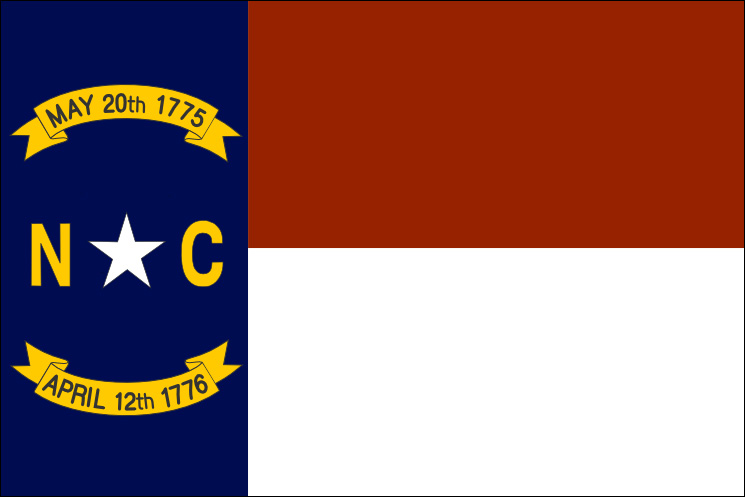 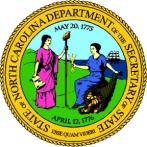 